Príloha č. 4        Umelecký súbor Lúčnica, Štúrova 6, 811 02 Bratislava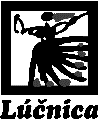 Čestné vyhláseniezainteresovanej osoby uchádzača o neprítomnosti konfliktu záujmovpodľa § 23 zákona č. 343/2015 Z. z. o verejnom obstarávaníčestne vyhlasujem,že v rámci  verejného obstarávania na predmet zákazky:„Oprava stropu“1. som nevyvíjal a nebudem vyvíjať voči žiadnej osobe na strane verejného obstarávateľa, ktorá je alebo by mohla byť zainteresovanou osobou v zmysle ustanovenia § 23 ods. 3 zákona č. 343/2015 Z. z. o verejnom obstarávaní žiadne aktivity, ktoré by mohli viesť k akejkoľvek výhode,2. neposkytol som a neposkytnem zainteresovanej osobe, priamo alebo nepriamo, akúkoľvek finančnú alebo vecnú výhodu ako motiváciu alebo odmenu súvisiacu so zadaním tejto zákazky,3. verejného obstarávateľa budem bezodkladne informovať o akejkoľvek situácii, ktorá je považovaná za konflikt záujmov, alebo by mohla viesť ku konfliktu záujmov,4. verejnému obstarávateľovi poskytnem presné, pravdivé a úplné informácie.V .................................... dňa ........................                 .............................................................                                                                                          podpis zainteresovanej osoby uchádzačaObchodné meno uchádzača: Adresa sídla:IČO:Meno, priezvisko, dátum narodenia zainteresovanej osoby uchádzača:Vzťah zainteresovanej osoby k spoločnosti uchádzača:(napr. konateľ, obchodný zástupca, ......)